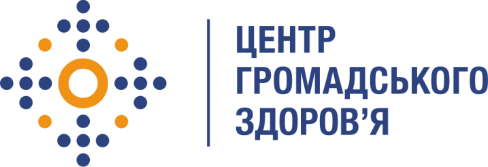 Державна установа «Центр громадського здоров’я Міністерства охорони здоров’я України» оголошує конкурс на відбір Консультанта з розробки та підтримки функціонування системи якості роботи лабораторій в рамках програми Глобального фонду прискорення прогресу у зменшенні тягаря туберкульозу та ВІЛ-інфекції в України»Назва позиції: Консультант з розробки та підтримки функціонування системи якості роботи лабораторій Термін надання послуг:  листопад-грудень 2021 року Інформація щодо установи:Головним завданнями Державної установи «Центр громадського здоров’я Міністерства охорони здоров’я України» (далі – Центр є діяльність у сфері громадського здоров’я. Центр виконує лікувально-профілактичні, науково-практичні та організаційно-методичні функції у сфері охорони здоров’я з метою забезпечення якості лікування хворих на соціально небезпечні захворювання, зокрема ВІЛ/СНІД, туберкульоз, наркозалежність, вірусні гепатити тощо, попередження захворювань в контексті розбудови системи громадського здоров’я. Центр приймає участь в розробці регуляторної політики і взаємодіє з іншими міністерствами, науково-дослідними установами, міжнародними установами та громадськими організаціями, що працюють в сфері громадського здоров’я та протидії соціально небезпечним захворюванням.Завдання:Підвищення якості досліджень, шляхом розробки нових та удосконалення чинних стандартних операційних процедур (СОП);Організація та контроль роботи референс-лабораторій Центру у впровадженні прогресивних форм роботи, сучасних методів та методик досліджень та організації роботи персоналу;Надання організаційно-методичної допомоги референс-лабораторіям Центру з питань здійснення лабораторної діагностики, підвищення кваліфікації персоналу відповідно до вимог законодавства та міжнародних стандартів;Забезпечення функціонування системи менеджменту якості в лабораторіях Центру.  Вимоги до професійної компетентності:Вища освіта (підготовка за напрямком «Медицина», за освітньо-кваліфікаційним рівнем магістра або спеціаліста); Наявність проходження навчання у сфері менеджменту громадського здоров’я за міжнародними стандартами буде перевагою; Досвід  діяльності в сфері організації роботи персоналу закладів охорони здоров’я;Досвід в розробці та впровадженні системи менеджменту якості, впровадженні професійних електронних програм;Високий рівень володіння MS Word, MS Excel, MS PowerPoint;Резюме мають бути надіслані електронною поштою на електронну адресу: vacancies@phc.org.ua. В темі листа, будь ласка, зазначте: «442-2021 Консультант з розробки електронного програмного продукту для проведення оцінки в рамках підвищення технічної компетентності персоналу референс-лабораторій Центру».Термін подання документів – до 03 листопада 2021 року, реєстрація документів 
завершується о 18:00.За результатами відбору резюме успішні кандидати будуть запрошені до участі у співбесіді. У зв’язку з великою кількістю заявок, ми будемо контактувати лише з кандидатами, запрошеними на співбесіду. Умови завдання та контракту можуть бути докладніше обговорені під час співбесіди.Державна установа «Центр громадського здоров’я Міністерства охорони здоров’я України» залишає за собою право повторно розмістити оголошення про конкурс, скасувати конкурс, запропонувати договір з іншою тривалістю.